Year 11Pathway to Success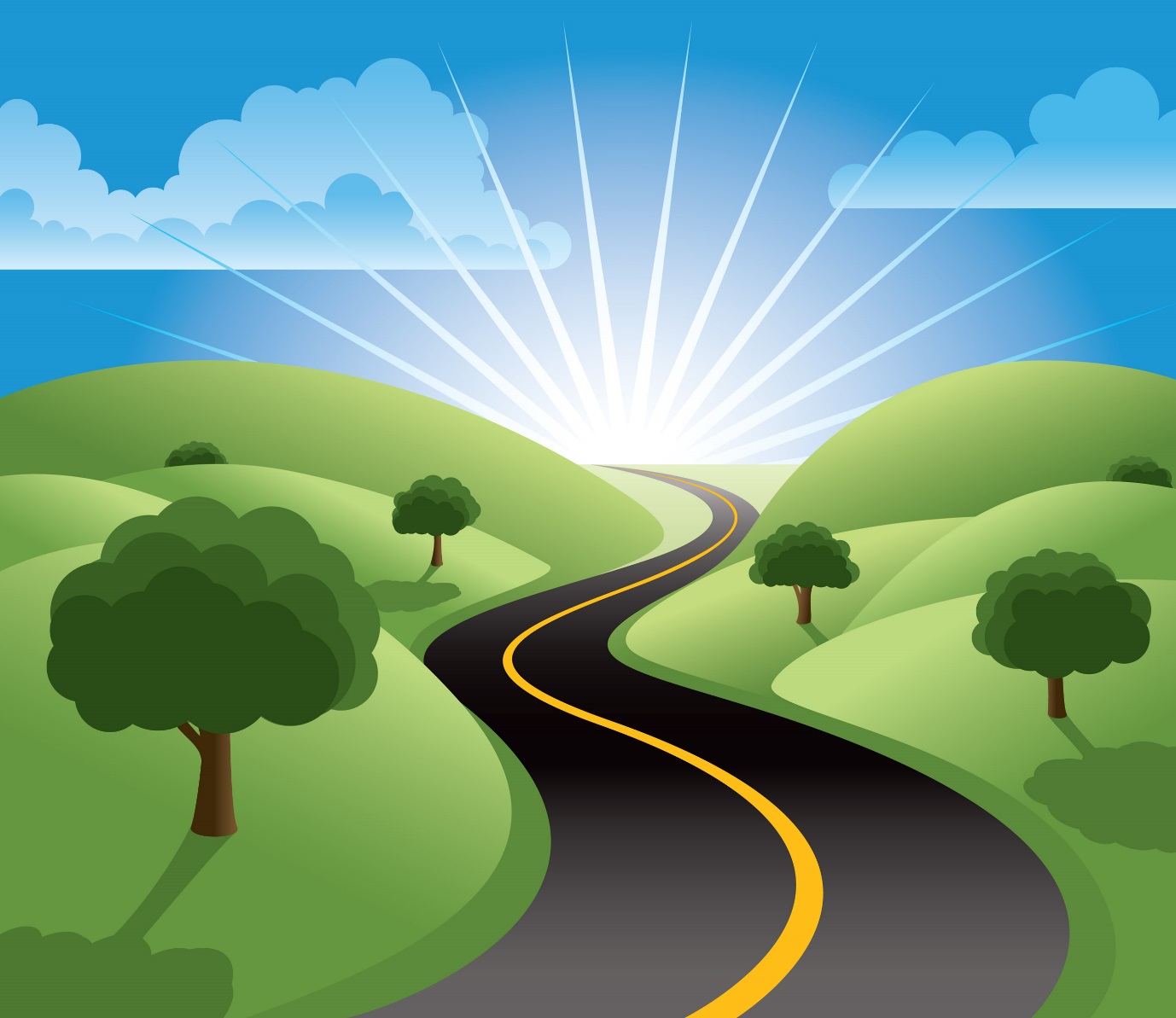 Hints, Tips and Key Information to help you with your GCSEs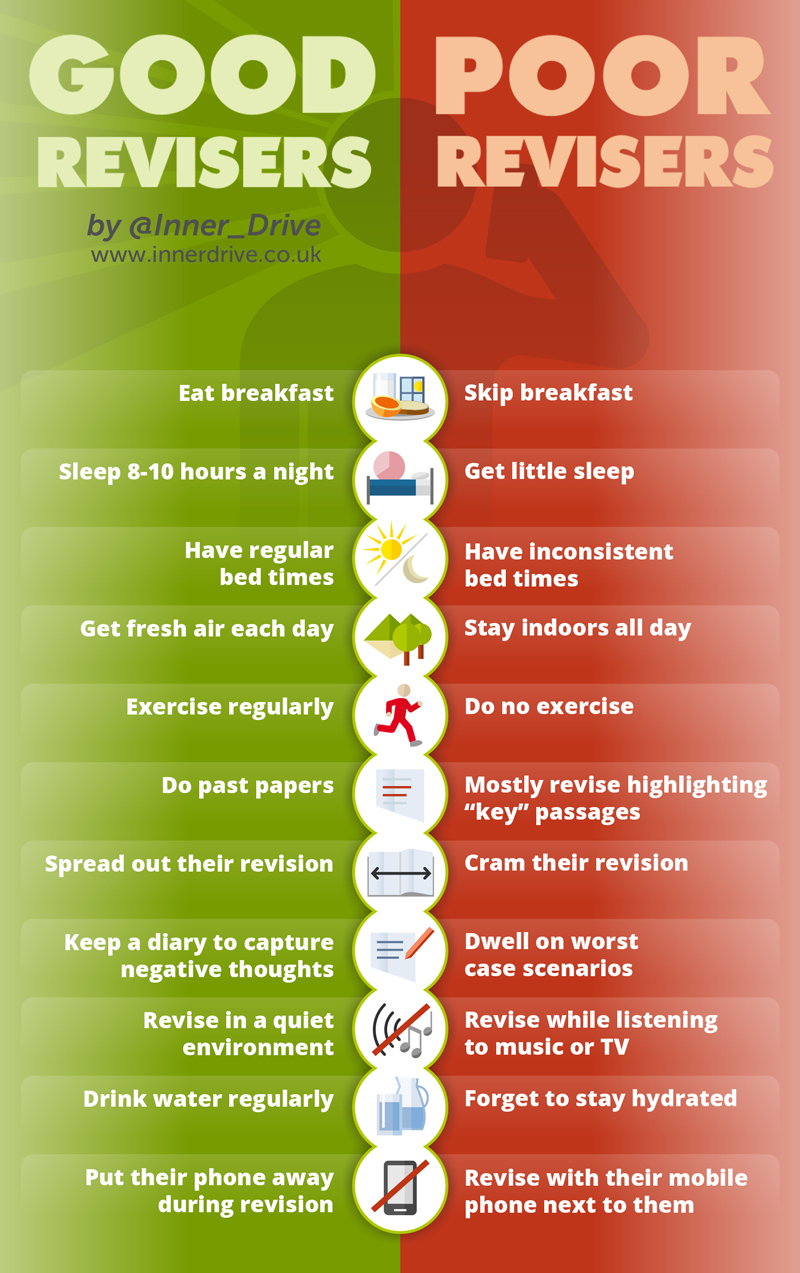 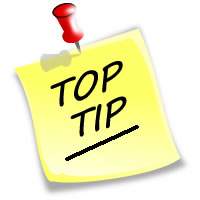 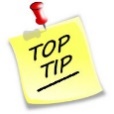 Physics:P1 (Energy; Electricity; Particle model of matter; and Atomic structure) – 50% – 1hour 45minsP2 (Forces; Waves; Magnetism and Electromagnetism; and Space physics) – 50% – 1 hour 45minsWhere can I get copies of practice papers from?The AQA website has all past papers available for Combined Science Trilogy and Separate Science Biology, Chemistry and PhysicsPast exam questions can be found on Physics and Maths Tutor (website)What are the best ways to revise for this subject?Exercise booksRevision guidesWatching short video clipsFlashcardsMindmapsQuizzesPast exam questionsWhat online and electronic resources might help with revision?Kerboodle (online textbook)Seneca learningGradeGorillaBBC BitesizeFuse school presentations (YouTube)Physics and Maths tutor (.com)Focus LearningFree Science lessons (YouTube)My GCSE Science (YouTube)Physics OnlineNational Oak Academy virtual lessonsWhat other revision resources can I get?Revision guidesRevision cardsPast exam questionsWhat learning should have been completed March-July 2021French      Outline/Overview of topics to be taught in Year 11    Details of any changes to the syllabus and examinations due to Ofqual decisions.    Optionality for Paper 4 (Writing) - The students will be given more questions to     choose from in their written exam, with the exam time extended to allow for longer           reading time.No requirement for vocabulary outside specification and if there are any key words that do not appear on the specification vocabulary list, they will be provided in the form of a glossary next to the texts.      Speaking tests to take place as normal, with a contingency in place.      Advanced information on exams will be available.Outline/Overview of topics to be taught in Year 11       Details of any changes to the syllabus and examinations due to Ofqual decisions.Optionality for Paper 4 (Writing)- The students will be given more questions to  choose from in their written exam, with the exam time extended to allow for longer reading time.No requirement for vocabulary outside specification and if there are any key words that do not appear on the specification vocabulary list, they will be provided in the form of a glossary next to the texts.     Speaking tests to take place as normal, with a contingency in place.     Advanced information on exams will be available. Exam Board: OCRDetails of Exams to be taken in this subject:Paper 1 – Computer systems - 1h 30 mins The focus for this paper is the architecture of a computer, the component parts of the CPU, networks, security and the impact of computing on society and the environment. Paper 2 – Computational thinking, algorithms and programming - 1h 30 mins The focus of this paper is on computational thinking, programming, logic circuits and data representation. Where can I get copies of practice papers from?We will use past paper questions in class in order to revise the subject, you can also access these on the OCR website with the relevant mark scheme.What are the best ways to revise for this subject?Use teach-ict.com, SMART revise and go through a topic at a time, take the revision questions and re-do if needed. Use your class notes and homework book to go over the key material.Use the revision guide you bought in year 10 (copies available if you have lost it).Also purchase the CGP flashcards for OCR Computer Science as a good revision task at home.What online and electronic resources might help with revision?Your class note book.www.teach-ict.com - login:   hg28pt   password: memorysmartrevise.onmline - topic based questions and exerciseswww.youtube.com - Craig n Dave videos on OCR J276BBC Bitesize revisionQuizletKahootWhat other revision resources can I get?Please see above in the section the best ways to revise.  Use the smart revise app, teach-ict and the revision guide and class notebook. What learning should have been completed March-July 2021During the lockdown period you completed learning on Robust programming, logic gates and data representation.Outline of topics to be taught in Year 11Year 11 will consist of revision for all course content, the details are available in the class notebook. Overview of when these will be taught:Details of any changes to the syllabus and examinations due to Ofqual decisions.There have been no changes which affect us.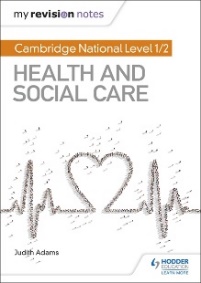 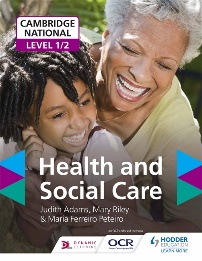 Exam Board:OCRDetails of Exams to be taken in this subject:Unit R085 – Creating a multi-page website, coursework to be completed by December 2021Unit R081 – Examination on Pre-productionWhere can I get copies of practice papers from?For the coursework units you will be given the assignments, for the exam they are on the class notebook. For homework students will be set a series of past paper questions in order to allow them to practice and become acclimatised to the style and content of exam questions.  What are the best ways to succeed in this subject?You must keep up with your coursework and ensure that you produce work of the highest standard. If you miss any lessons for whatever reason then you must make up the time at lunchtimes.Use the feedback carefully to ensure you improve your work.Add a great level of detail to your designs, products and evaluations considering the purpose and audience at all times. What online and electronic resources might help with revision?The assignment brief is available on the school network and also the exam board website.When are the revision classes for this subject on?The coursework catch up sessions will be communicated to you when available. What other revision resources can I get?You can purchase a guide to R081.What learning should have been completed March-July 2021Design work for R085 Outline of topics to be taught in Year 11R085 – website creation and review.  R081 Pre-production examination preparation. Overview of when these will be taught: Details of any changes to the syllabus and examinations due to Ofqual   decisions. In accordance with Ofqual and the DfE, OCR have allowed for a reduction in   the number of units taken that are internally assessed.  This has led to us not   completing the R087 unit this year.SubjectTopic/UnitBiologyEcologyChemistryRate of ReactionsPhysicsMatterTopicDatesTopic 6 - Au collège (School and Future Studies)September - DecemberTopic 7 - Bon Travail (Current and Future Employment)JanuaryTopic 8 - Un Oeil sur le monde (Social Issues)February - MarchTopicDatesTopic 2 - El tiempo libre y la tecnología (Free time and technology)September - OctoberTopic 5 - Ciudades (Home town)November - DecemberTopic 3 -Mi gente (Family)January - MarchTopic 8 - Hacia un mundo mejor (Social issues)March - AprilTopicDatesProgramming revision and Paper 2 topics (Computational thinking, algorithms and programming)September - OctoberPaper 1 topics (Computer systems)November - JanuaryExam technique and mixed questionsFebruary - JuneTopicDatesR085 CompletionSeptember - DecemberR081 Examination preparationJanuary - May – also for homework.